Greyhills Academy High SchoolRegular Governing Board MeetingJuly 7, 2016     5:00 PMProposed AgendaCall Meeting to OrderRoll CallInvocation Approval of AgendaIntroduction of GuestsCall to the PublicApproval of Minutes June 2, 2016 (Regular Meeting)June 15, 2016 (Special Meeting)ReportsDepartmentsPrincipalOld Business Action ItemsApproval of Final reading for Facilities Use Procedure and RulesApproval of Final reading for School Facilities Application and AgreementNew Business Action ItemsApproval of Payroll Expenditures Ending June 2016 Approval of Accounts Payable Expenditures Ending June 2016Approval of Budget Report Ending June 2016Approval of bid from E-Therapy for RFP # ESS-01:  Speech and Language Pathologist for SY 2016-17 Approval of bid from Warrior Psychological Consulting, LLC for RFP # ESS-02:  School Psychologist for SY 2016-17 Approval of bid from Dine’ Professional Service Providers, LLC for RFP # ESS-03:  Physical Therapist for SY 2016-17Approval of bid from Dine’ Professional Service Providers, LLC for RFP # ESS-04:  Occupational Therapist for SY 2016-17Approval of bid from Harshwal & Company, LLC for RFP # GAHS 16-1:  Audit Services for SY 2016-17Approval of bid from Mangum, Wall,Stoops & Warden, PLLC for RFP # GAHS 16-2:  Legal Services for SY 2016-17Approval of bid from Ferrellgas for RFP # GAHS 16-3:  Propane Supply for SY 2016-17Approval of contract with Navajo Sanitation to provide Solid Waste Disposal Services for SY 2016-17Approval of contract with Sysco New Mexico to provide Food and Non-Food Related Services & Products for SY 2016-17Approval of Westerner True Value – Tuba City as sole source vendor for Building Materials and Supplies for SY 2016-17Approval of Arizona Public Service (APS) as sole source vendor for Electrical Services for SY 2016-17Approval of Navajo Tribal Utility Authority (NTUA) as sole source vendor for Water, Sewer, and Natural Gas Service for SY 2016-17PersonnelApproval of contract for Dr. Loren Hudson as Principal/CEO for SY 2016-17Approval of resignation for Reginald Begay (Teacher) effective June 22, 2016Next Board Meeting:  Thursday, August 4, 2016 at 5:00 PMAdjournment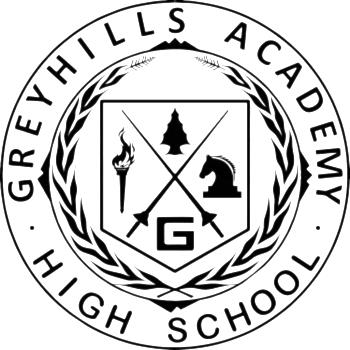 (The governing board may go into executive session to discuss personnel and legal matters.)Approval to Post Agenda:_____________________________ Date: __________________			           Dr. Loren Hudson, Principal